PERNYATAAN KEASLIAN SKRIPSIDengan ini saya menyatakan bahwa skripsi yang saya tulis sebagai  salah satu syarat untuk memperoleh gelar Sarjana Pendidikan (S.Pd) dan diajukan pada Jurusan Manajemen Pendidikan Fakultas Tarbiyah dan Keguruan Universitas Islam Negeri Sultan Maulana Hasanuddin Banten ini sepenuhnya asli merupakan hasil karya tulis ilmiah saya pribadi. Adapun tulisan maupun pendapat orang lain yang terdapat dalam skipsi ini telah saya sebutkan kutipannya secara jelas sesuai dengan etika keilmuan yang berlaku dibidang penulisan karya ilmiah. Apabila dikemudian hari terbukti bahwa sebagian atau seluruh isi skripsi ini merupakan hasil perbuatan plagiatisme atau mencontek karya tulis orang lain, saya akan bersedia untuk menerima sanksi berupa pencabutan gelar kesarjanaan yang saya terima atau sanksi akademik lain sesuai dengan peraturan yang berlaku. Serang, 05 April 2019   Siti Ihat Sutihat   NIM.152500056ABSTRAKSiti Ihat Sutihat. 152500056. 2019. Pengaruh Kualitas Pelayanan Perpustakaan Fakultas Terhadap Minat Mahasiswa FTK UIN SMH Banten .Penelitian ini tentang kualitas pelayanan perpustakaan dan minat baca mahasiswa, yang bertujuan : 1) Mendeskripsikan tingkat ketercapaian pengaruh kualitas pelayanan perpustakaan FTK UIN SMH Banten; 2) Mendeskripsikan tingkat ketercapaian minat baca mahasiswa FTK UIN SMH Banten; 3) Menganalisis pengaruh  kualitas pelayanan perpustakaan Fakultas terhadap minat baca mahasiswa UIN SMH Banten. Penelitian dilakukan pada perpustakaan FTK UIN SMH Banten. Penelitian ini menggunakan metode kuantitatif dengan teknik regresi dan korelasi. Sampel berjumlah 43 responden diambil dari populasi dengan teknik Sample Random Sampling. Instrumen penelitian menggunakan angket. Analisis data menggunakan teknik analisis deskriptif dan inferensial. Hasil penelitian menunjukkan: Pertama, Tingkat Kualitas Pelayanan Perpustakaan adalah tinggi mencapai 87, 14%; Kedua, Tingkat Minat baca adalah tinggi mencapai 73, 54%; Ketiga, Terdapat pengaruh kualitas pelayanan perustakaan fakultas terhadap minat baca mahasiswa FTK UIN SMH Banten sebesar 18, 31%. Sisanya dipengaruhi oleh faktor- faktor lain yang perlu dilakukan penelitian lebih lanjut. Semakin tinggi kualitas pelayanan perpustakaan, maka akan semakin tinggi minat baca pada mahasiswa. Peningkatan terhadap kualitas pelayanan perpustakaan akan meningkatkan minat baca pada mahasiswa.Kata Kunci: Kualitas pelayanan, perpustakaan, dan minat baca.FAKULTAS TARBIYAH DAN KEGURUAN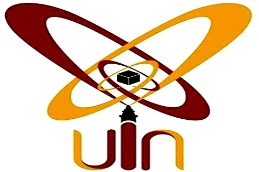 UNIVERSITAS ISLAM NEGERI (UIN)SULTAN MAULANA HASANUDDIN BANTENNomor		: -					          Kepada Yth,Lampiran	: Skripsi				          Dekan FakulasPerihal		: Usulan Ujian Skripsi			          Tarbiyah dan Keguruan							          di							            SerangAssalamu’alaikum Wr. Wb.	Dipermaklumkan dengan hormat, bahwa setelah membaca dan menganalisa serta mengadakan koreksi seperlunya, kami berpendapat bahwa skripsi Saudari Siti Ihat Sutihat, NIM : 152500056 yang berjudul Pengaruh Kualitas Pelayanan Perpustakaan Fakultas Terhadap Minat Baca Mahasiswa FTK UIN SMH Banten, telah dapat diajukan sebagai salah satu syarat untuk melengkapi ujian munaqasah pada Fakultas Tarbiyah dan Keguruan Jurusan Manajemen Pendidikan Islam Universtas Islam Negeri Sultan Maulana Hasanuddin Banten.	Demikian atas segala perhatian Bapak kami ucapkan terima kasih.Wassalamualaikum Wr. Wb.							Serang, 05 April 2019Pembimbing I					        Pembimbing IIDr. Supardi, M.Pd., Ph.D.				Umayah, S.Psi., M.M.Pd.NIP. 19680620 199603 1 003 		            NIP. 19710710 200003 2 008PERSETUJUANPENGARUH KUALITAS PELAYANAN PERPUSTAKAAN FAKULTAS TERHADAP MINAT BACA MAHASISWA FTK  UIN SMH BANTENOleh:SITI IHAT SUTIHATNIM : 152500056				       MenyetujuiPembimbing I						Pembimbing IIDr. Supardi, M.Pd., Ph.D.				Umayah, S.Psi., M.M.Pd.NIP. 19680620 199603 1 003 		            NIP. 19710710 200003 2 008				         Mengetahui:Dekan 						Ketua JurusanFakultas Tarbiyah dan Keguruan		            Manajemen Pendidikan Islam    Dr. H Subhan, M. Ed.				 Dr. Supardi, M.Pd., Ph.D.NIP. 19680910 200003 1 001 			NIP. 19680620 199603 1 003PENGESAHAN	Skripsi a.n Siti Ihat Sutihat, NIM : 152500056 yang berjudul Pengaruh Kualitas Pelayanan Perpustakaan Fakultas Terhadap Minat Baca Mahasiswa FTK UIN SMH Banten. telah diujikan dalam  sidang Munaqasah  Univesitas Islam Negeri Sultan Maulana Hasanuddin Banten pada tanggal 07 Mei 2019.	Skripsi tersebut telah disahkan dan di terima sebagai salah satu syarat untuk memperoleh gelar Sarjana Pendidikan (S.Pd). Pada Fakultas Tarbiyah dan Keguruan Universitas Islam Negeri Sultan Maulana Hasanuddin Banten.							Serang, 07 Mei 2019Sidang Munaqasah,PERSEMBAHANDengan mengucap rasa syukur Alhamdulillah kepada Allah SWT, atas berkat rahmat dan kekuasaan-Nya, ku persembahkan skripsi ini sebagai tanda cinta dan baktiku pada sosok yang menjadi prioritas dalam hidupku yaitu orangtuaku.Ayahanda H. Endik Suhaedi dan ibundaku Hj. Asnawati tercinta yang senantiasa mendoakan ku disetiap sujudnya, tak pernah lelah menopangku dan mendidikku dari belia hingga saat ini, perjuangannya yang begitu keras mengorbankan seluruh tenaga dan pikirannya, rela meneteskan keringatnya untuk membahagiakanku. Yang takan pernah bisa terhitung dan terbalas oleh waktu. Jazakumullah Khairan katsiran……MOTTO“khoirunnas anfa’uhum linnas”Artinya : sebaik-baiknya manusia adalah yang paling bermanfaat bagi manusia lain(H.R. Ahmad)RIWAYAT HIDUPPenulis, Siti Ihat Sutihat dilahirkan di tangerang, pda tanggal 11 mei 1996, anak ke 5 dari 5 bersaudara dari pasangan bapak H. Endik suhaedi dan ibu Hj. Asnawati. Yang bertepat tinggal di kp. Cayur Rt/Rw 04/02 Ds. Sindang sono, Kec. Sindang Jaya Kab. Tangerang-Banten.		Pendidikan formal yang ditempuh penulis adalah SDN SINDANG SONO I lulus tahun 2008, dan melanjutkan ke pondok pesantren Modern DAARUL MUTTAQIEN TANGERANG dari Tsanawiyah sampai Aliyah dan lulus pada tahun 2014. Kemudian mengabdikan diri selama kurang lebih 4 bulan di yayasan DAARUL IRFAN Sangiang-Tangerang. Dan pada tahun 2015 melanjutkan studi ke perguruan tinggi Universitas Islam Negeri Sultan Maulana Hasanuddin Banten, pada Fakultas Tarbiyah Dan Keguruan Jurusan Manajemen Pendidikan Islam.Dan selama kuliah di UIN SMH Banten penulis pernah mengikuti kegiatan organisasi internal dan eksternal kampus yaitu HMJ (Himpunan Mahasiswa Jurusan) MPI selama 3 periode dan organisasi lainnya yaitu HIMATA (Himpunan Mahasiswa Tangerang) dan UPTQ (Unit Pengembangan Tilawah Qur’an).		Demikian catatan singkat mengenai riwayat hidup penulis.KATA PENGANTAR BismilaahirrahmaanirrahiimSegala puji bagi Allah SWT, yang telah melimpahkan rahmat dan karunia-Nya sehingga berkat izin-Nyalah penulis dapat menyelesikan skripsi ini, shalawat teriring salam semoga senantisa terlimpah curahkan kepada suri tauladan kita yakni baginda Nabi besar Muhammad SAW, beserta para keluarga, sahabat dan umatnya akhir zaman semoga kita memperoleh syafa’at baginda Rasul pada hari akhir nanti, pada hari dimana tidak ada pertolongan bagi manusia, kecuali karena amal shaleh yang dilakukannya di dunia ini.      Skripsi ini kemungkinan besar tidak dapat diselesaikan tanpa bantuan dari berbagai pihak, oleh karenanya penulis ingin menyampikan ucapan terima kasih dan penghargaan yang setinggi-tingginya, terutama kepada:Bapak Prof . Dr. H. Fauzul Iman, M.A., selaku Rektor Universitas Islam Negeri Sultan Maulana Hasanuddin Banten Bapak Dr. H. Subhan, M.Ed., selaku Dekan Fakultas Tarbiyah dan Keguruan Universitas Islam Negeri Sultan Maulana Hasanuddin Banten Bapak Dr. Supardi, M. Pd., Ph.D., selaku ketua Jurusan Menejemen Pendidikan Islam Universitas Islam Negeri Sultan Maulana Hasanudin Banten dan sebagai pembimbing IIbu Umayah, S. Psi., M.M. Pd., sebagai pembimbing II yang telah membimbing penulis dengan keikhlasan dan kesabaran, sehingga penulis dapat menyelesaikan skripsi iniBapak dan Ibu Dosen,  Universitas Islam Negeri Sultan Maulana Hasanuddin Banten yang telah mengajar dan mendidik penulis selama kuliah di UIN Sultan Maulana Hasanuddin BantenBapak Kepala Perpustakaan/Lab sumber belajar FTK UIN SMH BANTEN yang telah memberikan izin penelitian dan informasi bagi penulisSeluruh Putakawan Perpustakaan/Lab Sumber Belajar FTK UIN SMH BANTEN yang telah membantu dalam penelitian sehingga penelitian ini dapat berjalan dengan lancar. Keluargaku tercinta, abah, ema, teteh, dan kakak yang selalu mendoakan dan menyemangati adik bungsunya dan keponakanku tersayang lala, wildan dan nindyJajang Ahmad Sundara motivatorku yang selalu menyemangati penulis untuk menyelesaikan skripsi ini dan selalu setia mendengarkan keluh kesah penulis dalam menyusun skripsi.Sahabatku-sahabatku tersayang Fita, Iik, Fina, Sobat ZEA, The Geulis room’s, Khodijah Room’s dan seluruh teman-teman lainnya, khususnya Jurusan Manajemen Pendidikan kelas A angkatan 2015 yang namanya tidak disebutkan satu-persatu. Terimakasih untuk segala kebersamaan kita selama 4 tahun ini, untuk semua cerita dan pengalaman yang luar biasa serta suasana belajar dan diskusi yang menyenangkan dalam setiap mata kuliah.Semua pihak yang tidak mungkin penulis sebutkan satu persatu yang telah ikut berperan serta membantu dalam penulisan skripsi ini.  Penulis menyadari bahwa dalam penulisan skripsi ini, masih jauh dari kesempurnaan, untuk itu penulis mengharapakan berbagai kritik dan saran yang positif atasa segala kekurangan, kekeliruan dan kesalahan dalam pembuatan skripsi ini. Harapan penulis semoga seluruh bantuan dan motivasi yang disumbangkan kepada penulis menjadi amal shaleh serta mendapat balasan yang setimpal dari Allah SWT. Amin. Akhirnya penulis berharap semoga skripsi ini membawa manfaat bagi penulis khususnya dan bagi pera pembaca pada umumnya.Serang, 05 April 2019        	Siti Ihat Sutihat      	 NIM.152500056KetuaMerangkap AnggotaDr. H. Subhan, M. Ed.          NIP. 19680910 200003 1 001SekretarisMerangkap AnggotaMuhiyatul Huliyah, M. Pd.              NIDN. 2014077902Anggota :Anggota :Penguji IDr. H. Habudin, M. Pd.          NIP. 19630201 199403 1 002	Penguji IIUyu Muawanah, M. Pd.      NIP. 19790613 200604 2 002Pembimbing IDr. Supardi, M.Pd., Ph.D.NIP. 19680620 199603 1 003Pembimbing IIUmayah, S.Psi.,M.M.Pd.NIP. 19710710 200003 2 008